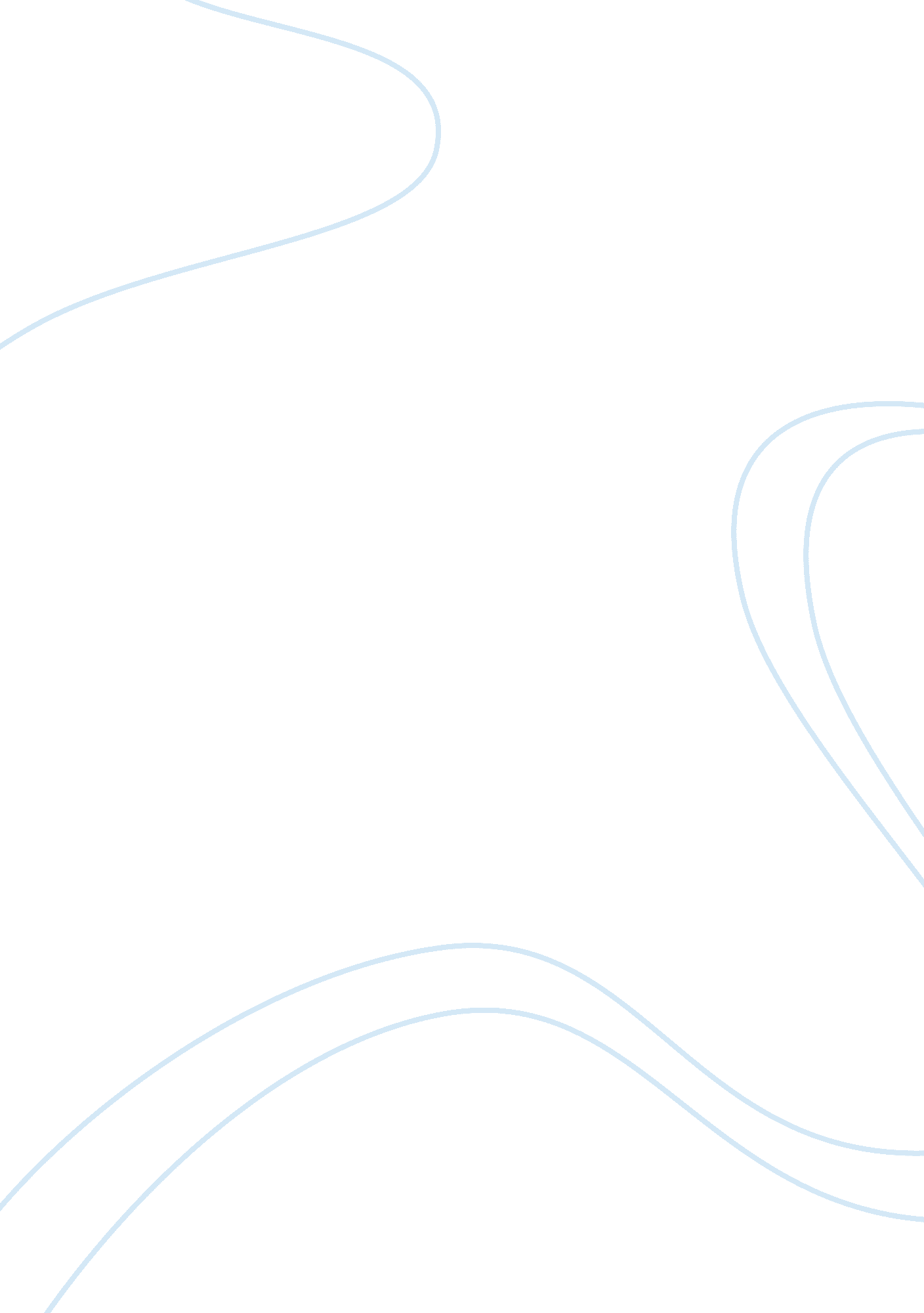 Cause-effect essay causes of divorceFamily, Marriage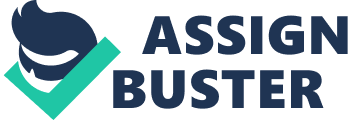 You know that divorce is more common nowdays, but do you know the causes? According to the statistics offered by INEGI in a survey practiced in 2005, 70% of the couples who get married take the decision of getting divorce. There are many reasons why they make yhis decision, but there are three main causes which are lack of communication, financial issues, and abuse. Lack of communication is one of the main causes of divorce. A marriege is on the rocks when the lines of communication fail. You cannot have an ineffective realtionship if either one of you does not discuss about his/her feelings, cannot talk about his/her mutual or personal issues, and expects his/her partner to guess what the whole problem is about. Another cause of divorce are financial issues. Money or aspects related to ot are of course a possible cause of disagreement between couples. Married couples could squabble over such issues as shared financial responsibility, unequal financial status, undisclosed financial state, over spending, and lack of financial support. The last cause of divorce are the ways of abuse. This does not just include intentional and habitual phusycal abuse. It may also come in the form of sexual abuse and emmotional abuse. One partner may actively seeks to degrade his/her partner through harsh language. Drug and alcohol make the person so violent; in addition, there may be no physical or verbal abuse, but the other partner would understandibly have a difficult time managing finances and daily life with an addicted spouse. Now we know that lack of communication, financial problems, and violence are the main causes why people get divorce. May be you should considet living in free union for a short time before you get married, by doing this, you can meet your partner well. It is not the best option, but if you are really in love, you can get married without any problem. 